事業所紹介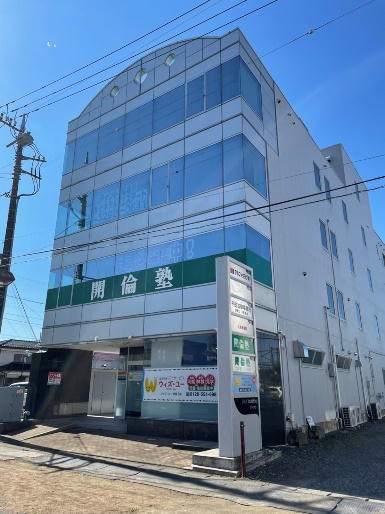 事業所PR幅広い年齢のお子様が同じ空間の中で楽しく伸び伸びと過ごせる空間を提供いたします。それぞれのお子様に合わせて寄り添い、自己肯定感や自尊心を高めていきます。また、法人全体としまして、言語聴覚士、臨床心理士・公認心理士、作業療法士、看護師も在籍しております。ありのままのお子様が自分らしく生きていく自立をサポートさせていただきます。実施事業（定員）作業（活動）内容児童発達支援・放課後等デイサービス多機能型（10名/日）集団と個別を使い分け、宿題のサポート・粗大運動・微細運動・ソーシャルスキルトレーニング・食育等、幅広く特定分野に特化しない活動内容で、様々な経験や体験を提供しております。児童発達支援・放課後等デイサービス多機能型（10名/日）集団と個別を使い分け、宿題のサポート・粗大運動・微細運動・ソーシャルスキルトレーニング・食育等、幅広く特定分野に特化しない活動内容で、様々な経験や体験を提供しております。児童発達支援・放課後等デイサービス多機能型（10名/日）集団と個別を使い分け、宿題のサポート・粗大運動・微細運動・ソーシャルスキルトレーニング・食育等、幅広く特定分野に特化しない活動内容で、様々な経験や体験を提供しております。所在地〒３０７－０００１結城市結城13651　オークビル１F〒３０７－０００１結城市結城13651　オークビル１F〒３０７－０００１結城市結城13651　オークビル１F電話0296‐47‐0097FAX0296‐47‐5859メールinfo@with-oyama.clubinfo@with-oyama.clubinfo@with-oyama.club対象者知的　精神　難病　児童（未就学児　　小1～18歳）知的　精神　難病　児童（未就学児　　小1～18歳）知的　精神　難病　児童（未就学児　　小1～18歳）開所曜日及び時間月曜日～土曜日（祝日を含む）学校開校日　13:30～17:30学校休業日　10:30～17:30月曜日～土曜日（祝日を含む）学校開校日　13:30～17:30学校休業日　10:30～17:30月曜日～土曜日（祝日を含む）学校開校日　13:30～17:30学校休業日　10:30～17:30送迎（サービス提供）範囲結城市・小山市・筑西市等（送迎は難しい場合がございますので、ご相談ください。）結城市・小山市・筑西市等（送迎は難しい場合がございますので、ご相談ください。）結城市・小山市・筑西市等（送迎は難しい場合がございますので、ご相談ください。）バリアフリー情報トイレの車いす利用　　可　　　　不可トイレの車いす利用　　可　　　　不可トイレの車いす利用　　可　　　　不可